LPD UAS Monthly Usage Report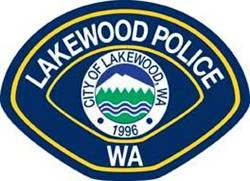 For:  December 2021Total Number of Flights: 2Total Hours Flown: 2Report by Det. A. Lee LK109  1/3/22DateTime (From) Time(To)Location Duration (Actual Flight Time) / HrsRadius from the control station Max Altitude FlownPurpose12-15-21090012309600 Gravelly Lake Dr SW11000’400’Search and Rescue/CSI12-17-210830110010900 Military Rd SW1800’100’Tactical Deployment